CHILDREN’S HOSPITAL CONFERENCE CASE                          9.18.201515y/o F  had grand mall seizure after 3 months of progressive headaches.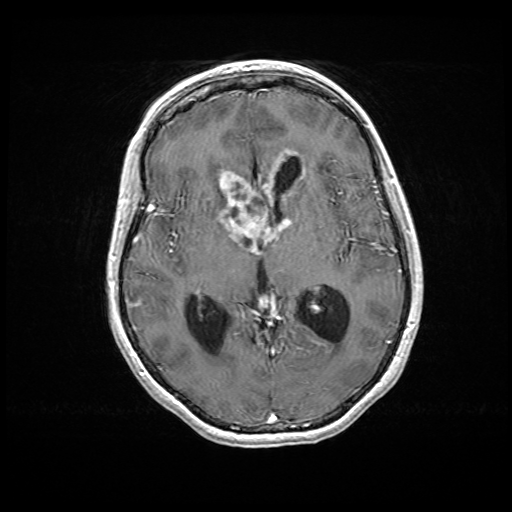 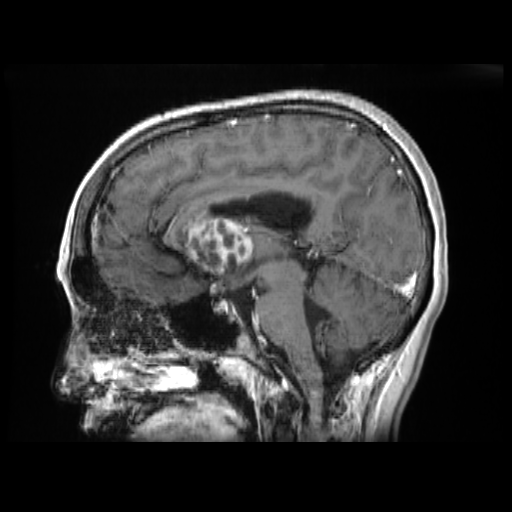 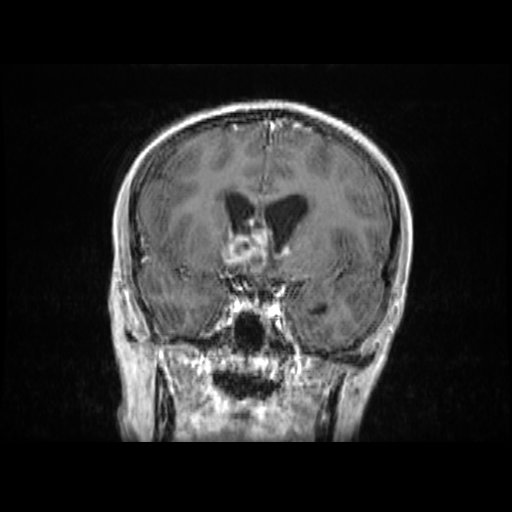 T1 with contrastSurgical specimen: Endoscopic trans-lamina terminalis fenestration, shunt and biopsy:SMEAR http://image.upmc.edu:8080/NeuroPathology/NonGlialTumors/NonGlialTumors7/NG.248b.svs/view.apml? Suboptimal but what information can you extract from it, how does it fit with your DDx?H&E: http://image.upmc.edu:8080/NeuroPathology/NonGlialTumors/NonGlialTumors7/NG.248a.svs/view.apml? Give differential, Suggested workup and favored likely diagnosis. 